ПОЗДРАВЛЯЕМ! лауреатов III степени VI международного конкурса «Аккордеон плюс» - дуэт аккордеонистов в составе: Алексей Коломойцев и Алексей Егоров (класс преподавателя Катаева А. А.). Желаем новых творческих успехов!!!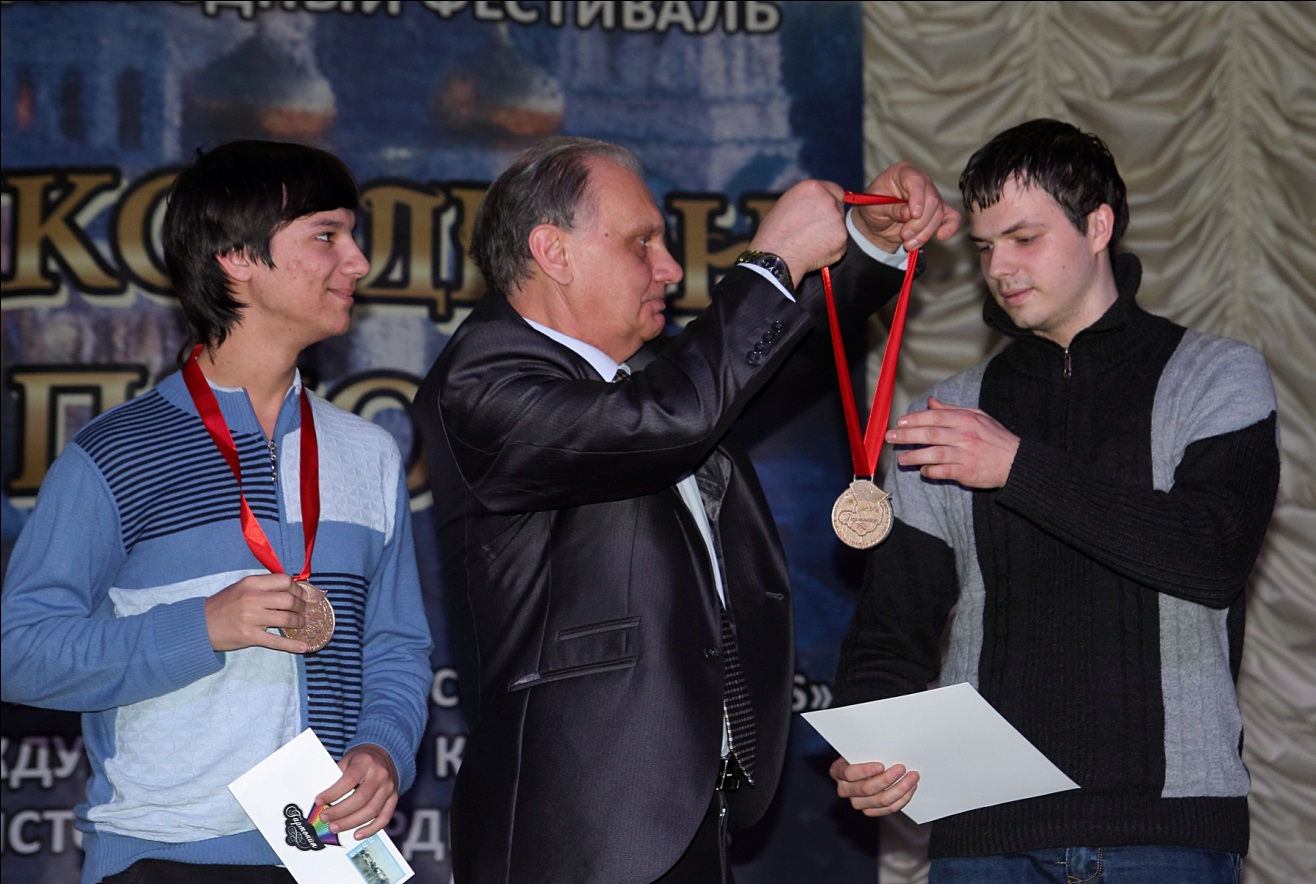 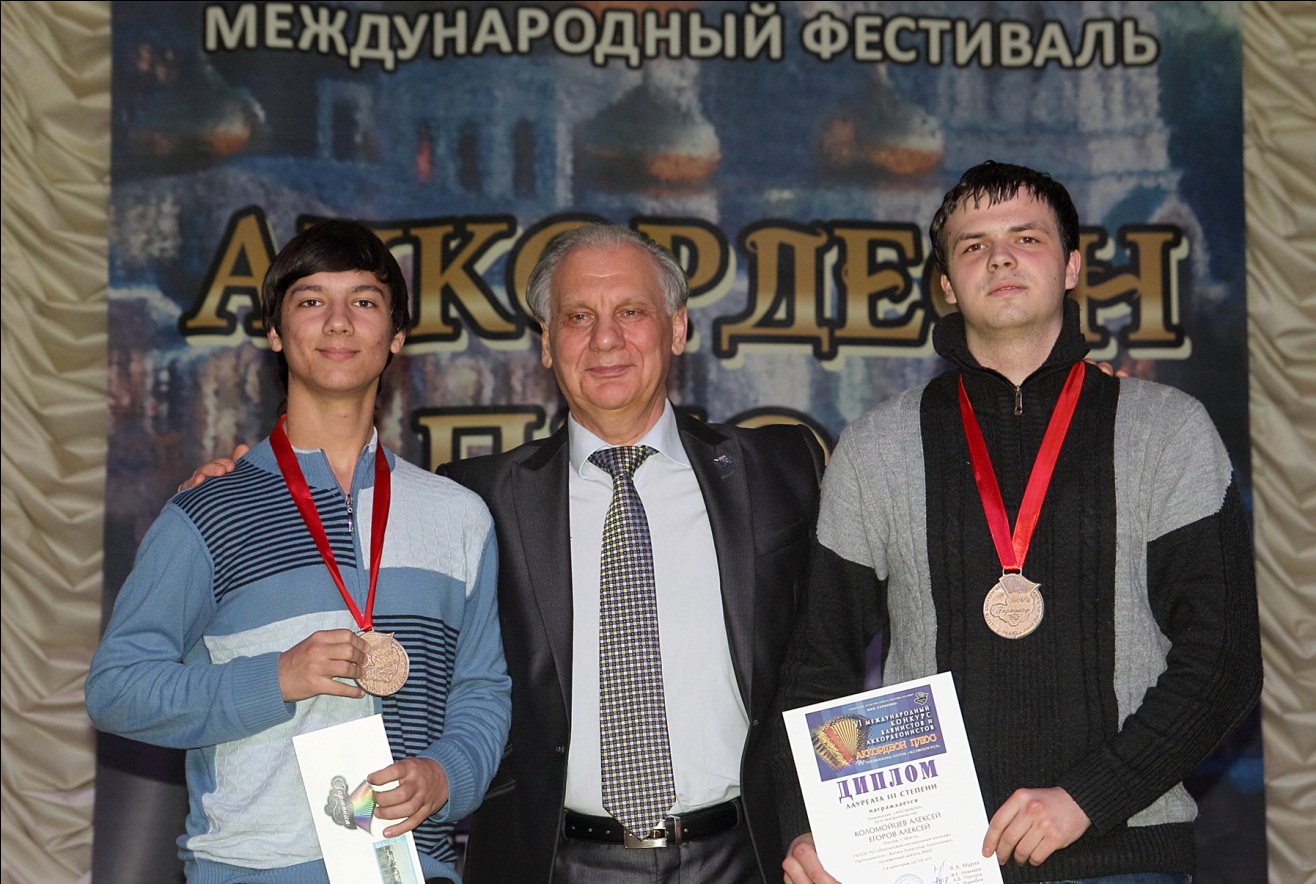 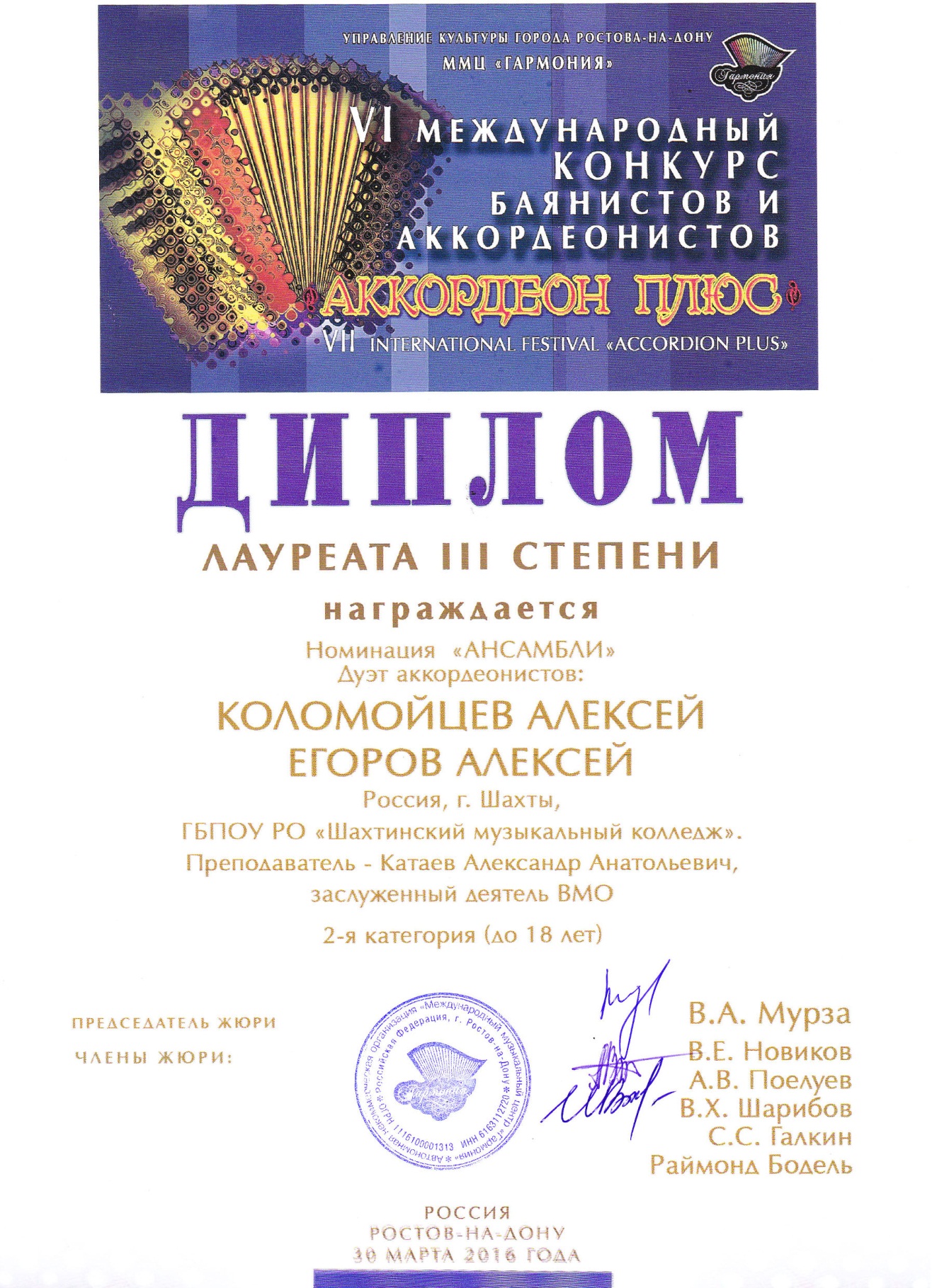 